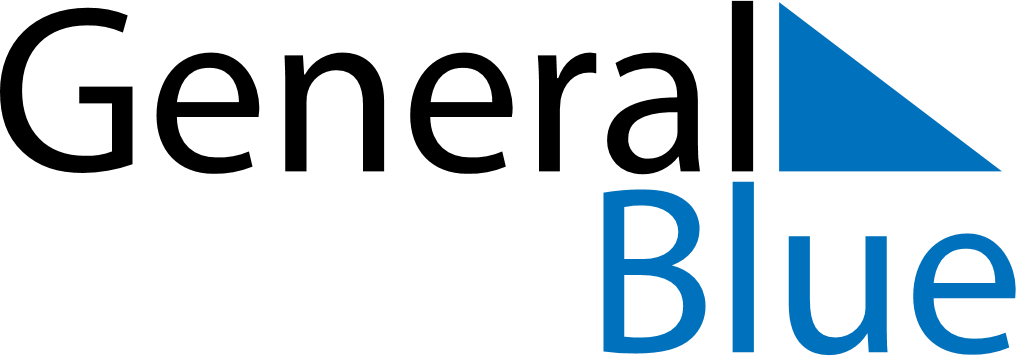 Quarter 2 of 2020EthiopiaQuarter 2 of 2020EthiopiaQuarter 2 of 2020EthiopiaQuarter 2 of 2020EthiopiaQuarter 2 of 2020EthiopiaQuarter 2 of 2020EthiopiaApril 2020April 2020April 2020April 2020April 2020April 2020April 2020April 2020SundayMondayMondayTuesdayWednesdayThursdayFridaySaturday1234566789101112131314151617181920202122232425262727282930May 2020May 2020May 2020May 2020May 2020May 2020May 2020May 2020SundayMondayMondayTuesdayWednesdayThursdayFridaySaturday123445678910111112131415161718181920212223242525262728293031June 2020June 2020June 2020June 2020June 2020June 2020June 2020June 2020SundayMondayMondayTuesdayWednesdayThursdayFridaySaturday11234567889101112131415151617181920212222232425262728292930Apr 17: Good FridayApr 19: Easter SundayApr 24: First day of RamadanMay 24: End of Ramadan (Eid al-Fitr)May 28: Derg Downfall Day